The Question:“As a leader in education, how can I support my staff in helping students building an understanding of themselves through the arts?”The Answer:Five important things to consider:1. Use the arts to reduce gaps and increase graduation rates and improve public confidence2. Promote identity construction through the arts by developing habits of reflective thinking, self-expression and making choices.3. Improve student achievement through two processes at the heart of artistic activity.4. Support a culture of peace by exposing students to diversity through the arts.5. Use a variety of human, written and electronic resources to support arts experiences.1. USE THE ARTS TO REDUCE GAPS, INCREASE HIGH SCHOOL GRADUATION RATES AND IMPROVE PUBLIC CONFIDENCE The Arts can be used in your school to:Enhance the learning experience of students through offering highly engaging and creative programs Develop creative and collaborative thinking skillsFoster a healthy and supportive appreciation for the feelings of others.Encourage an engaging collaboration between the Arts and other disciplines in the curriculum Enlist arts instruction to support literacy and numeracy, as well as financial and critical literacyDemonstrate to community how the Arts support learning in your school“The Arts . . . help students strengthen their sense of identity and develop a positive self-image.” Grades 9-10: The Arts2. PROMOTE IDENTITY CONSTRUCTION THROUGH THE ARTS BY DEVELOPING HABITS OF REFLECTIVE THINKING, SELF-EXPRESSION AND MAKING CHOICESThe Arts are the mirror of society, but at the elementary and secondary levels, the Arts are above all the vehicle for the student’s personal expression. Throughout their work, students express themselves by using both the language of emotions and elemental language of the arts in order to find their own voice. In your school, the Arts should:engage students in determining their own learning goalsProvide opportunities for student choiceEncourage and value student voice Be offered in all four strands throughout the school year Have a place in the elementary timetable sufficient to achieve the overall and specific learning expectations in the ArtsBe allocated resources for the materials, equipment and facilities that foster and promotes artistic identityWhenever possible, be taught by a teacher with some elemental knowledge of the Arts 3. IMPROVE STUDENT ACHIEVEMENT THROUGH TWO PROCESSES AT THE HEART OF ARTISTIC ACTIVITYThe foundation of the Ontario Arts curriculum is built on the Creative and Critical processes. This emphasis shifts assessment of student achievement from product to process. In the classroom, these vital practices encourage creativity, reflection, and collaboration, and develop habits of mind that are increasingly valued in our world. 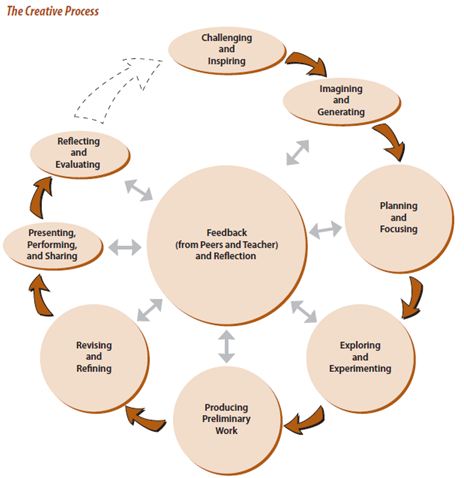 In your school, the Arts will:Use the Creative and Critical processes as the foundation for teaching and learning in the ArtsSupport risk-taking and diversity of thoughtEnsure that process is central to assessment and evaluation in the artsFrequently engage students in conversations about stages of the creative process Provide sufficient time for exploration and experimentation showcase various stages of the Creative or Critical processEncourage students to pursue their passions or interests in the artsDevelop learning and innovation skills valued in the 21st century 4. support a culture of peace by exposing students to diversity through the artsBy collaborating and working on a team in an Arts setting, students will draw inspiration from their own background, and from heritage of others.  Becoming familiar with our various cultures and drawing inspiration from them will help students strengthen their own identity while appreciating the perspectives of others. In your school, use the Arts to:Create a positive, safe school environment that fosters and promotes equity, inclusive education and diversityExplore avenues to collaborate with diverse cultural groups to expand students’ awareness and experienceWeave FNMI cultures, arts and traditions into classroom experiences 5. USE A VARIETY OF HUMAN, WRITTEN AND ELECTRONIC RESOURCES TO SUPPORT ARTS EXPERIENCES Inviting artists into the classroom, virtually or in person, is a powerful way of providing authentic Arts experiences for children while including job-embedded PD for teachers. Professional artist may serve as role models for both staff and students. The Ontario Arts Council offers a number of programs, which include Artists in Education, Aboriginal Artists in Schools, and Arts Education Projects. Other programs that support the Arts in schools include Learning through the ArtsTM, Artsmarts, MASC, Prologue to the Performing Arts, and ARTSALIVE (National Arts Centre).  Used effectively, these organizations may enhance arts experiences within your schools and develop teacher capacity and comfort in teaching in, through and about the Arts.In your school, encourage:Hosting artists from the community and beyondVisiting artists’ use of the Critical and Creative processesUse of available human, technological and physical resources to improve teacher capacity in the Arts Professional development in the ArtsConsideration of Arts teaching when making staffing and time-tabling decisionsRESOURCESARTSECO Arts Time Allocation Document www.artseco.ca(link)Curriculum Services Canada: Arts Best Practice Videos http://www.curriculum.org/arts/CODE – Council of Ontario Drama & Dance Educators units http://code.on.ca/resourceEDUGAINS – Search ARTS – DI lessons, Financial Literacy in the Arts, Literacy Connections and lesson planswww.edugains.caOAEA – Ontario Art Education Association resource unitshttp://ontarioarteducationassociation.org/OMEA – Ontario Music Educators’ Association resource unitshttp://www.omea.on.ca/resources.phpOntario Arts Council - Artists in Education, Aboriginal Artists in Schoolswww.arts.on.caGAINS Adolescent Literacy Guide, 2012ISBN: 978-1-4606-1009-1Upitis, R. (2011). Engaging Students Through the Arts, Literacy and Numeracy Secretariat http://www.edu.gov.on.ca/eng/literacynumeracy/inspire/research/WW_Engaging_Arts.pdfStepping Stones: A resource on Youth Development http://www.children.gov.on.ca/htdocs/English/topics/youthopportunities/steppingstones/youth_policy.aspxEquity and Diversity frameworkhttp://www.edu.gov.on.ca/eng/policyfunding/inclusiveguide.pdf